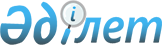 Об утверждении перечня организаций, в которых будут проводиться общественные работы, видов, объемов и конкретных условий общественных работ, размеров оплаты труда участников и источников их финансирования по Уилскому району на 2015 год
					
			Утративший силу
			
			
		
					Постановление акимата Уилского района Актюбинской области от 21 января 2015 года № 20. Зарегистрировано Департаментом юстиции Актюбинской области 05 февраля 2015 года № 4195. Утратило силу постановлением акимата Уилского района Актюбинской области от 05 января 2016 года № 5      Сноска. Утратило силу постановлением акимата Уилского района Актюбинской области от 05.01.2016 № 5.

      В соответствии со  статьей 31 Закона Республики Казахстан от 23 января 2001 года "О местном государственном управлении и самоуправлении в Республике Казахстан", подпунктом 5)  статьи 7 и  статьей 20 Закона Республики Казахстан от 23 января 2001 года "О занятости населения",  постановлением Правительства Республики Казахстан от 19 июня 2001 года "О мерах по реализации Закона Республики Казахстан от 23 января 2001 года "О занятости населения", акимат Уилского района ПОСТАНОВЛЯЕТ:

      1. Утвердить перечень организаций, в которых будут проводиться общественные работы, виды, объемы и конкретные условия общественных работ, размеры оплаты труда участников и источники их финансирования по Уилскому району на 2015 год, согласно  приложению.

      2. Государственному учреждению "Уилский районный отдел занятости и социальных программ" обеспечить направление безработных на оплачиваемые общественные работы.

      3. Контроль за исполнением настоящего постановления возложить на заместителя акима района А.Казыбаева.

      4. Настоящее постановление вводится в действие со дня его первого официального опубликования и распространяется на правоотношения возникшие с 1 января 2015 года.

 Перечень организаций, в которых будут проводиться общественные работы, виды, объемы и конкретные условия общественных работ, размеры оплаты труда участников и источники их финансирования по Уилскому району на 2015 год      Конкретные условия общественных работ: продолжительность рабочей недели составляет пять дней с двумя выходными, восьмичасовой рабочий день, обеденный перерыв -один час. Оплата труда осуществляется за фактически отработанное время, отраженное в табеле учета рабочего времени, путем перечисления на лицевые счета безработных.


					© 2012. РГП на ПХВ «Институт законодательства и правовой информации Республики Казахстан» Министерства юстиции Республики Казахстан
				
      Аким района 

М. Абдуллин
Приложение к постановлению акимата Уилского района от 21 января 2015 года № 20№

Наименова-ние организаций

Виды работ и услуг

Объем выполняемых работ и услуг в натураль-ных показателях

спрос

(заявленная потребность)

спрос

(заявленная потребность)

Предло-жение (утверждено)

Размер оплаты трудаучас-ников общественных работ

Источники финан-сирова-ния

№

Наименова-ние организаций

Виды работ и услуг

Объем выполняемых работ и услуг в натураль-ных показателях

Количество рабочих мест

Количество рабочих мест

Количество рабочих мест

Размер оплаты трудаучас-ников общественных работ

Источники финан-сирова-ния

1

Государствен-ное учреждение "Аппарат акима Коптогайского сельского округа"

Уборка улиц, вывоз мусора, озеленение курьерская работа, перепись населения села Коптогай, населенных пунктов Амангелды, Карасу, Шубарши, курьерская работа, перепись населения.

Техническая работа: помощь в обработке документов.

3000 квадратных метров

40 тонны 4000 штук

26

26

26

Минималь-ная заработная плата, установлен-ная законода-тельством Республики Казахстан

Финан-сируется за счет средств местного бюджета

2

Государствен-ное учреждение "Аппарат акима Кайындинско-го сельского округа"

Уборка улиц, вывоз мусора, озеленение села Кайынды, населенного пункта Косембай, курьерская работа, перепись населения.

Техническая работа: помощь в обработке документов.

3000 квадратных метров

40 тонны 4000 штук

20

20

20

Минималь-ная заработная плата, установлен-ная законода-тельством Республики Казахстан

Финан-сируется за счет средств местного бюджета

3

Государствен-ное учреждение

"Аппарат акима Сарбиинского сельского округа"

Уборка улиц, вывоз мусора, озеленение села Сарбие, населенного пункта Караколь,

курьерская работа, перепись населения.

Техническая работа: помощь в обработке документов.

3000 квадратных метров

40 тонны 4000 штук

20

20

20

Минималь-ная заработная плата, установлен-ная законода-тельством Республики Казахстан

Финан-сируется за счет средств местного бюджета

4

Государствен-ное учреждение "Аппарат акима Караойского сельского округа"

Уборка улиц, вывоз мусора, озеленение села Караой, населенного пункта Кубасай, курьерская работа, перепись населения.

Техническая работа: помощь в обработке документов.

3000 квадратных метров

40 тонн

4000 штук

20

20

20

Минималь-ная заработная плата, установлен-ная законода-тельством Республики Казахстан

Финан-сируется за счет средств местного бюджета

5

Государствен-ное учреждение "Аппарат акима Саралжинского сельского округа"

Уборка улиц, вывоз мусора, озеленение села Саралжын, населенных пунктов Шикудук, Аккемер, Конырат, курьерская работа, перепись населения.

Техническая работа: помощь в обработке документов.

3000 квадратных метров

40 тонн

4000 штук

25

25

25

Минималь-ная заработная плата, установлен-ная законода-тельством Республики Казахстан

Финан-сируется за счет средств местного бюджета

6

Государствен-ное учреждение "Аппарат акима Уилского сельского округа"

Уборка улиц, вывоз мусора, озеленение села Уил, населенных пунктов Акшатау, Каракемер, Екпетал, курьерская работа, перепись населения.

Техническая работа: помощь в обработке документов.

1000 квадратных метров

100 тонн

4000 штук

40

40

40

Минималь-ная заработная плата, установлен-ная законода-тельством Республики Казахстан

Финан-сируется за счет средств местного бюджета

7

Государствен-ное учреждение "Аппарат акима сельского округа имени Ш.Берсиева"

Уборка улиц, вывоз мусора, озеленение села Каратал. населенных пунктов Карасу, Кумжарган, курьерская работа, перепись населения.

Техническая работа: помощь в обработке

документов.

3000 квадратных метров

40 тонн

4000 штук

25

25

25

Минималь-ная заработная плата, установлен-ная законода-тельством Республики Казахстан

Финан-сируется за счет средств местного бюджета

8

Государствен-ное учреждение "Уилский районный отдел занятости и социальных программ"

Техническая работа: помощь в обработке документов. Курьерская работа. Помощь в уборке территорий .Оказание помощи престарелым людям

1000 штук

5000 штук

500 квадратных метров

20 человек

11

11

11

Минималь-ная заработная плата, установлен-ная законода-тельством Республики Казахстан

Финан-сируется за счет средств местного бюджета

9

Государствен-ное учреждение "Отдел по делам обороны Уилского района"

Техническая работа: помощь в обработке документов. Курьерская работа. Помощь в уборке территорий.

9000 штук

5000 штук

800 квадратных метров

6

6

6

Минималь-ная заработная плата, установлен-ная законода-тельством Республики Казахстан

Финан-сируется за счет средств местного бюджета

10

Уилский районный суд

Техническая работа: помощь в обработке документов. Курьерская работа. Помощь в уборке территорий.

5000 штук

1000 штук

1000 квадратных метров

3

3

3

Минималь-ная заработная плата, установлен-ная законода-тельством Республики Казахстан

Финан-сируется за счет средств местного бюджета

11

Прокуратура Уилского района

Техническая работа: помощь в обработке документов. Курьерская работа. Помощь в уборке территорий.

5000 штук

1000 штук

1000 квадратных метров

3

3

3

Минималь-ная заработная плата, установлен-ная законода-тельством Республики Казахстан

Финан-сируется за счет средств местного бюджета

12

Государствен-ное учреждение "Уилский районный отдел внутренней политики"

Техническая работа: помощь в обработке документов. Курьерская работа.

3000 штук

1000 штук

 

2

2

2

Минималь-ная заработная плата, установлен-ная законода-тельством Республики Казахстан

Финан-сируется за счет средств местного бюджета

13

Государствен-ное учреждение "Управление юстиции Уилского района"

Техническая работа: помощь в обработке документов. Курьерская работа.

3000 штук

1000 штук

3

3

3

Минималь-ная заработная плата, установлен-ная законода-тельством Республики Казахстан

Финан-сируется за счет средств местного бюджета

14

Государствен-ное учреждение "Уилское районное централизо-ванное библиотечная система"

Техническая работа: помощь в обработке документов. Курьерская работа.

3000 штук

1000 штук

2

2

2

Минималь-ная заработная плата, установлен-ная законода-тельством Республики Казахстан

Финан-сируется за счет средств местного бюджета

Всего

Всего

Всего

Всего

200

200

200

Минималь-ная заработная плата, установлен-ная законода-тельством Республики Казахстан

Финан-сируется за счет средств местного бюджета

